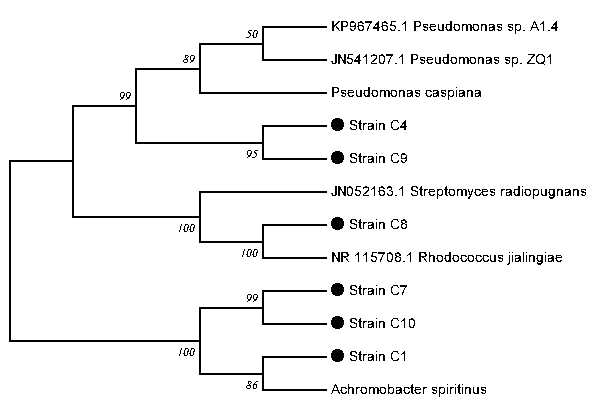 S2 Fig 2.  